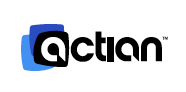 Actian Security Alert			Communication Content	August 2, 2019Dear Actian Valued Customer,Please note that several vulnerabilities have been identified in the Oracle Java SE versions 8u202 and earlier (see: https://www.oracle.com/technetwork/security-advisory/cpuapr2019-5072813.html under Oracle Java SE Matrix).The Actian Ingres, Actian X, and Actian Vector(H) products include one of these affected Java Runtime Environments (JREs) because it is shipped as part of the management server.  The Actian Director product is also affected because it requires the shipped JRE. This affects both Windows and Linux versions.The vulnerabilities can occur only if you are using the JRE we include in our products to run untrusted Java code. If you are using it only as part of our products, then there is no exposure. There are two ways to mitigate this problem:Do not run untrusted Java code on your machine if you are using the current JRE provided with Actian products. There is no further action required on your part if you choose this solution.Actian has provided a patch that allows you to select any JRE 8u212 or greater (which corrects these vulnerabilities) already installed on your machine by setting the II_MTS_JAVA_HOME variable. 

The patch is available for Ingres 10.2 on 64-bit Linux; patches for other products, versions, and platforms will follow. 
The patches will be for the Ingres, Actian X, and Actian Vector(H) products (where the management server runs). For the Actian Director product, we will release a new build soon that will include the II_MTS_JAVA_HOME variable.

You can download these patches from ESD.

These patches will not remove the affected JRE directories. You can manually remove them by deleting: For Ingres, Actian X, and Actian Vector(H) on Windows: 	%II_SYSTEM%\ingres\jreFor Ingres, Actian X, and Actian Vector(H) on Linux:		$II_SYSTEM/ingres/jreFor Actian Director on Windows:			C:\Program Files\Actian\Director\jreFor Actian Director on Linux:				/opt/Actian/Director/jreYou can find more information in this Knowledge Base documentYou can also subscribe in our Broadcast  Groups in our community, where we announce every new patch and version.Sincerely, Pamela Fowler 
Vice President Worldwide Support 
Actian Corporation 
pamela.fowler@actian.com 

PHONE+1 650.587.5590 
MOBILE+1 708.415.2875 
SKYPE: pamela.fowler10 